Forskrift om skolerute i Råde kommune er en lokal forskrift med hjemmel i lov 9.juni 2023 nr 30 om grunnskolen og den videregåande opplæringa (opplæringslova) § 14-1.§ 1	Formål og virkeområdeForskriften gir informasjon om hvilke regler som gjelder for skole- og feriedager for elevene i de kommunale grunnskolene i Råde kommune.  Forskriften skal legge til rette for en felles skyssordning for grunnskole og videregående skole.  Elevene har rett og plikt til å møte på skolen på de fastsatte skoledagene.§ 2	Skole- og feriedager (skolerute)De kommunale grunnskolene i Råde kommune følger samme skolerute som de videregående skolene i Østfold fylkeskommune. Råde kommune følger den til enhver tid gjeldende forskrift om skolerute for Østfold fylkeskommune.   § 3	Unntak fra gjeldende skoleruteSkolene kan gjøre unntak fra fylkeskommunens skolerute i særlige tilfeller. Dette skal drøftes i samarbeidsutvalget (SU) ved den aktuelle skole. Saken skal sendes til endelig godkjenning hos kommunedirektør. § 4	PubliseringSkoleruta publiseres på Råde kommunes nettside§ 5	IkrafttredelseDenne forskrift trer i kraft 1.8.2024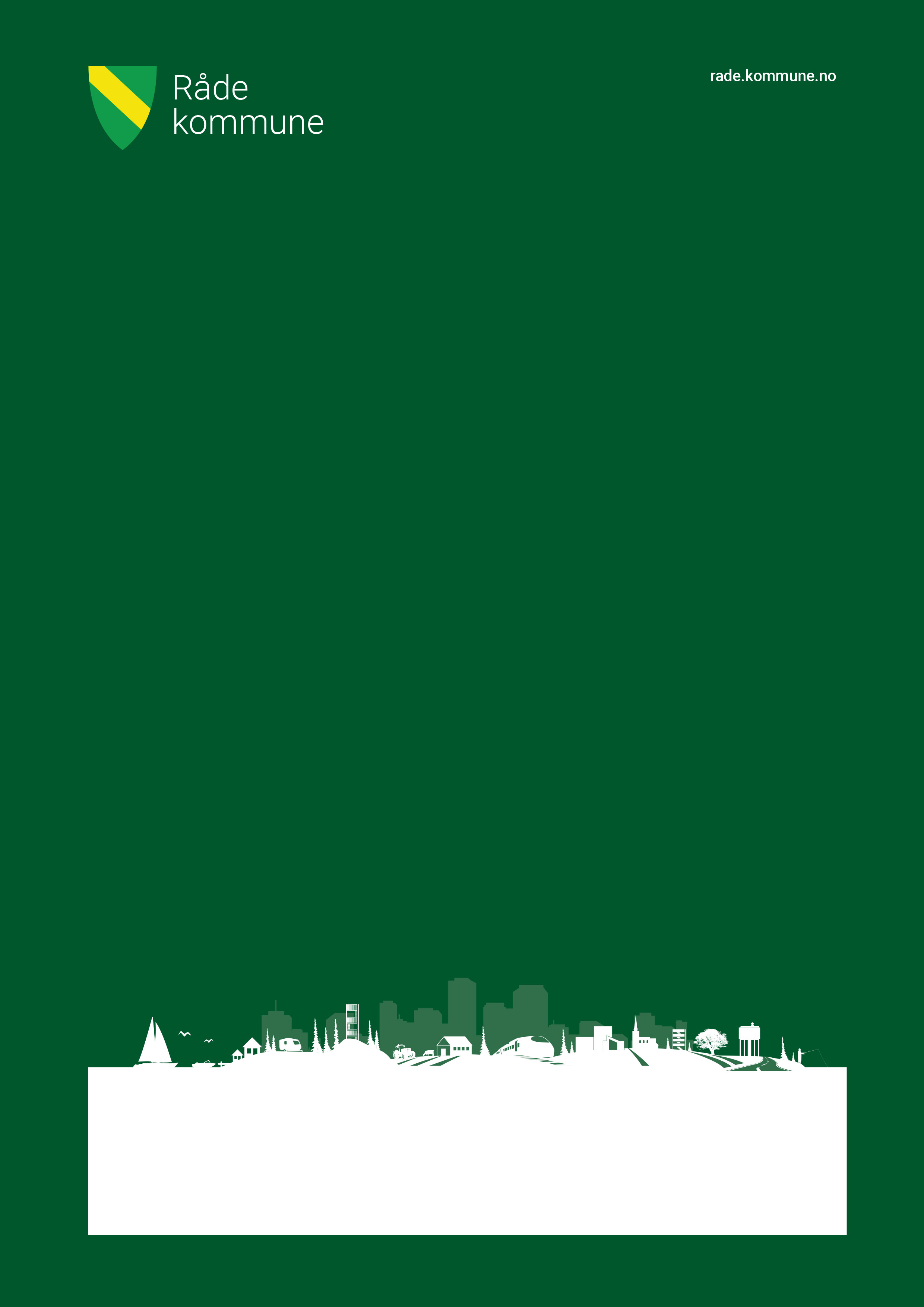 